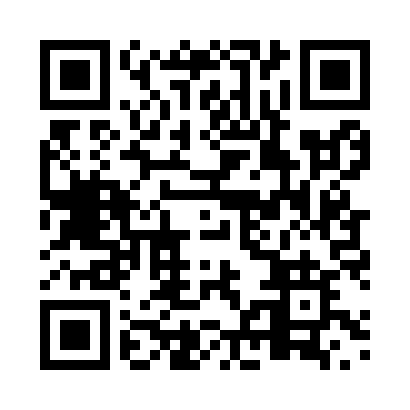 Prayer times for Sirdar, British Columbia, CanadaMon 1 Jul 2024 - Wed 31 Jul 2024High Latitude Method: Angle Based RulePrayer Calculation Method: Islamic Society of North AmericaAsar Calculation Method: HanafiPrayer times provided by https://www.salahtimes.comDateDayFajrSunriseDhuhrAsrMaghribIsha1Mon2:484:4612:516:218:5510:532Tue2:494:4612:516:218:5510:533Wed2:494:4712:516:218:5410:534Thu2:494:4812:516:218:5410:525Fri2:504:4912:516:218:5310:526Sat2:504:5012:516:218:5310:527Sun2:514:5012:526:218:5210:528Mon2:514:5112:526:208:5210:529Tue2:524:5212:526:208:5110:5110Wed2:524:5312:526:208:5010:5111Thu2:534:5412:526:198:5010:5112Fri2:544:5512:526:198:4910:5013Sat2:544:5612:526:198:4810:5014Sun2:554:5712:526:188:4710:5015Mon2:554:5812:536:188:4610:4916Tue2:564:5912:536:178:4510:4917Wed2:575:0112:536:178:4410:4818Thu2:575:0212:536:168:4310:4819Fri2:585:0312:536:168:4210:4720Sat2:585:0412:536:158:4110:4721Sun2:595:0512:536:148:4010:4522Mon3:025:0612:536:148:3910:4323Tue3:045:0812:536:138:3810:4124Wed3:065:0912:536:128:3610:3925Thu3:085:1012:536:128:3510:3626Fri3:115:1212:536:118:3410:3427Sat3:135:1312:536:108:3210:3228Sun3:155:1412:536:098:3110:2929Mon3:185:1612:536:088:3010:2730Tue3:205:1712:536:088:2810:2531Wed3:225:1812:536:078:2710:22